             								``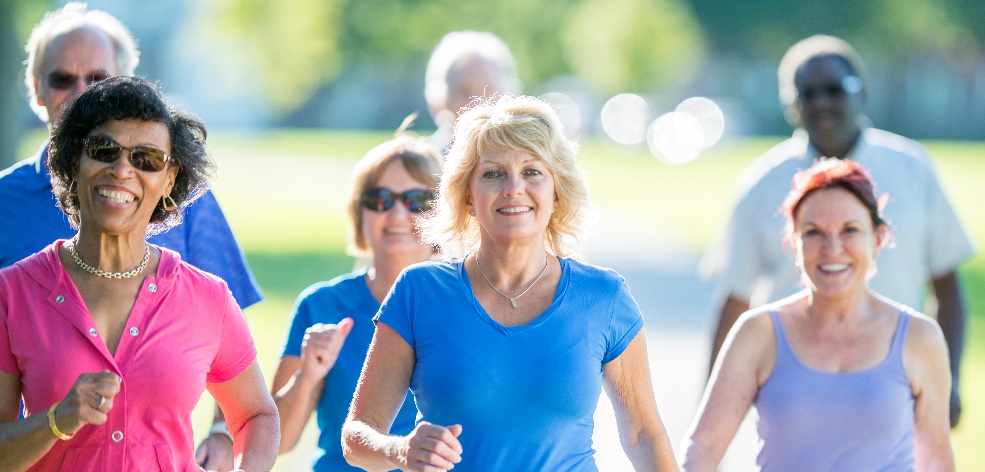 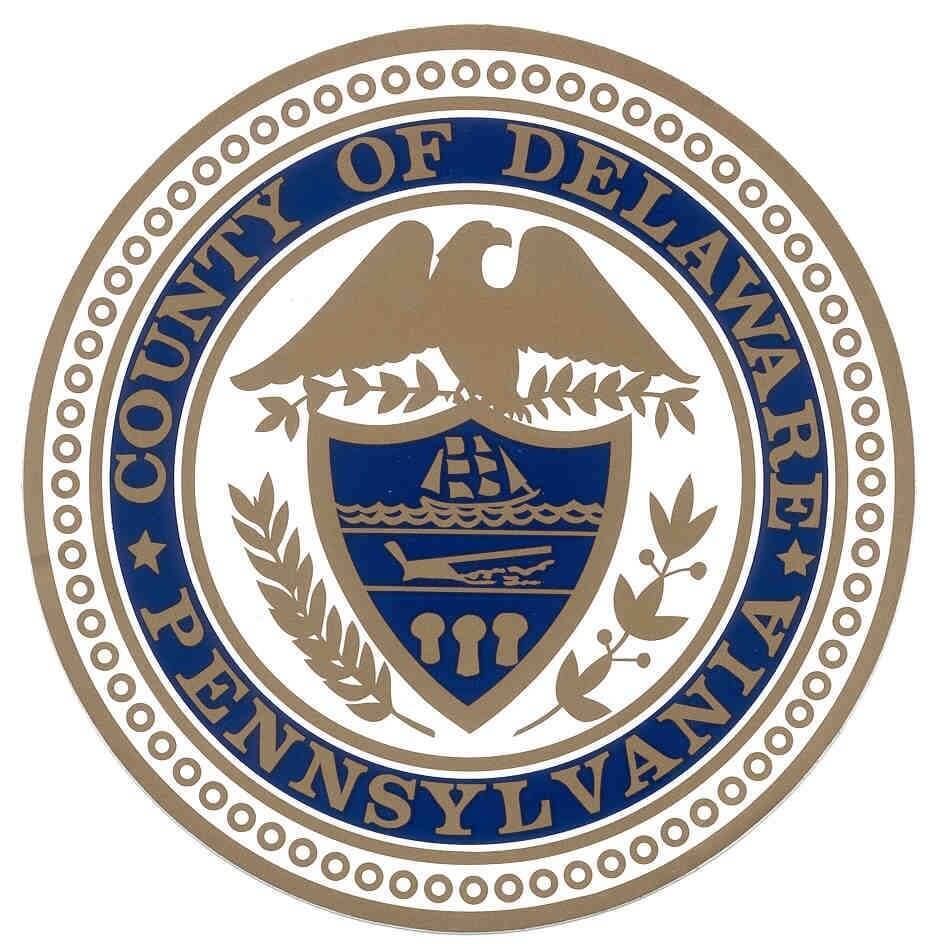 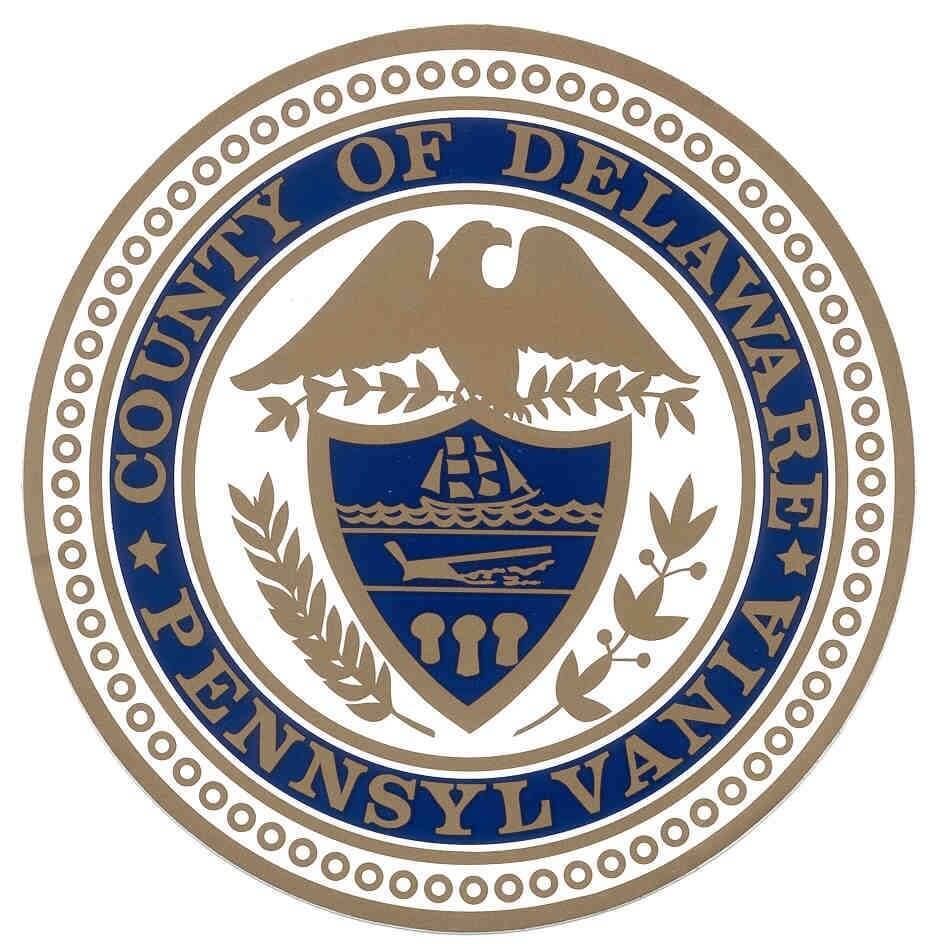                            Program DetailsFor adults with chronic illnesses, age 60 or older.A supportive, engaging evidence-based workshop series, held once a week in 2½ hour sessions for 6 weeks.Led by two trained leaders.This is a FREE, fun and innovative workshop.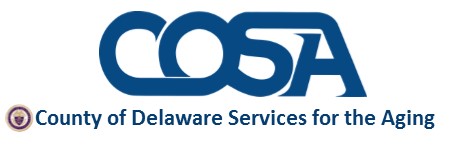 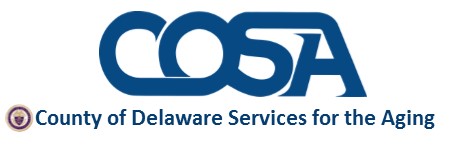 